 R E N A T U S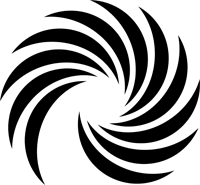 IMA Quick Start TrainingWelcome to the Team!Quick Start Check List 5 Star ____________________________Phone___________________________Email____________________________ Text 20kpermonth to 41411 to receive team textsSign up for Team emails on this website:  www.ourepictools.comCall into Team call Tuesdays at 7:05 am PT 641.715.3580 Pin 527752Attend (online) Business Center Training on Tuesday 4:00 pm PT (90 Min) at bdg.adobeconnect.com/nationalStudy Bob Snyder’s 10 Step Training.  To access go to your Business Center and click on:  Training Tab then click on:  10 Step TrainingCall in or Log into Impact call/WebinarDate:  Mon – ThurTime:  6:00 – 7:00 am PTCall:  949.229.4100 Pin 1078#OrWebinar:  bdg.adobeconnect.com/impact Attend Success WebinarsDate:  MondaysTime:  4:00 pm PTWebinar:  bdg.adobeconnect.com/success Attend Founders WebinarsDate:  MondaysTime:  7:00 pm PTAccess:  See Corporate Email for linkRead Daily – Start with these booksThink and Grow Rich by Napoleon HillThree Feet From Gold by Sharon LechterHow to Win Friends and Influence People by Dale CarnegieThe Magic of Thinking Big by David SchwartzThe Slight Edge by Jeff OlsenCommunity is one of the best benefits of joining the Renatus Team. Each event is designed to support you in the growth of your Renatus Business. Here is an outline of events that are held to support you and your team.Make a commitment to the growth of your business by attending all events!WeeklyMonthlyYearlyFounder’s Webinar Team Call IMA Training Briefing Super SaturdayHouse Tour or IntensiveCashflowATM TrainingNationalsLeader’s RetreatRegionals